В соответствии с Положением Всероссийского конкурса юных чтецов «Живая классика» в 2022 году, утверждённого приказом Министерства образования и науки Забайкальского края от 28.10.2021  № 1024                    «О проведении регионального этапа Международного конкурса юных чтецов «Живая классика» в Забайкальском крае в 2022 году», Положением                             об администрации муниципального района «Улётовский район» Забайкальского края, утвержденным решением Совета муниципального района «Улётовский район» от 21.04.2017 № 380, администрация муниципального района «Улётовский район» Забайкальского края                                 п о с т а н о в л я е т:1. Провести районный этап Всероссийского конкурса юных чтецов «Живая классика» в 2022 году.2. Утвердить Положение районного этапа Всероссийского конкурса юных чтецов «Живая классика» в 2022 году согласно приложению к настоящему постановлению.3. Ведущему специалисту отдела образования и социальной политики администрации муниципального района «Улётовский район»                         (Капустина В.А.) организовать проведение Всероссийского конкурса юных чтецов «Живая классика» в 2022 году.4. Настоящее постановление официально опубликовать (обнародовать) на официальном сайте муниципального района «Улётовский район» в информационно-телекоммуникационной сети «Интернет» в разделе «Документы» - «Правовые акты администрации» - https://uletov.75.ru/.5. Признать утратившим силу постановление администрации муниципального района «Улётовский район» Забайкальского края от 15.02.2021 № 85/н «О проведении районного этапа Всероссийского конкурса чтецов «Живая классика» в 2021 году.6. Контроль исполнения настоящего постановления возложить на заместителя главы муниципального района «Улётовский район» (С.В.Саранина). Глава муниципального района«Улётовский район» 						                  А.И.СинкевичПоложениео районном этапе Всероссийского конкурса юных чтецов «Живая классика» в 2022 годуОсновные положения1.1. Районный этап Всероссийского конкурса юных чтецов «Живая классика» в 2022 году (далее Конкурс) – соревновательное мероприятие по чтению вслух отрывков из прозаических произведений российских и зарубежных писателей проводится 1 марта 2022 года в с.Улёты Улётовского района Забайкальского края в онлайн-формате. В рамках Конкурса участникам предлагается прочитать на русском языке отрывок из выбранного ими прозаического произведения, которое не входит в школьную программу по литературе.Перечень произведений из школьной программы представлен на сайте www.youngreaders.ru. а также в группе конкурса: https://vk.com/young_readers.1.2. Цель Конкурса: повышение интереса к чтению у детей и подростков. Для реализации этой цели Конкурс решает следующие задачи: • развивающие, в том числе формирование привычки к чтению, развитие эмоционального интеллекта, читательского вкуса, навыков выразительного чтения на основе глубокого осмысления текста; • образовательные, в том числе расширение читательского кругозора детей через знакомство с произведениями русской литературы XVIII-XXI вв., с современной русской детской и подростковой литературой, с зарубежной и региональной литературой; • социальные, в том числе поиск и поддержка талантливых детей, создание социального лифта для читающих детей, формирование сообщества читающих детей;• инфраструктурные, в том числе знакомство школьников с возможностями современных библиотек, создание сетевой среды, пропагандирующей чтение как ценность;• методические, в том числе обмен опытом и методиками работы в сфере литературы и чтения для школ, библиотек, досуговых и культурных центров.1.3. Участие в Конкурсе является бесплатным. Взимание организационных и прочих взносов с участников недопустимо.Конкурс организуется и проводится под общим руководством администрации муниципального района «Улётовский район» Забайкальского края.1.4. Непосредственное проведение Конкурса возлагается на жюри Конкурса, в состав которого входят специалисты отдела образования и социальной политики администрации муниципального района «Улётовский район» Забайкальского края, работники районного Дома культуры, учителя школ муниципального района «Улётовский район» Забайкальского края, работники районной библиотеки, представители общественности, представленного в приложении 2 к настоящему Положению. Участие в Конкурсе2.1. На районном этапе Конкурсе принимают участие победители школьного этапа Конкурса.2.2. Победителями школьного этапа Конкурса могут стать учащиеся одной или разных возрастных групп.Организация конкурса3.1. Обязательным условием участия в конкурсе является регистрации участника на официальном сайте конкурса: www.youngreaders.ru. Участник конкурса может зарегистрироваться только от одного учреждения (школа/учреждение дополнительного образования).3.2. Конкурсанты, не прошедшие регистрацию и авторизацию на сайте (то есть не получившие логин и пароль и не подтвердившие свой e-mail), к участию в Конкурсе не допускаются.3.3. Регистрацию на сайте должны пройти как участники, так и ответственный за его проведения в каждом из туров – в классе, школе/учреждении дополнительного образования, районе и регионе.Содержание конкурсной процедуры4.1. В ходе конкурсных испытаний участники декламируют отрывки из своих любимых прозаических произведений любых российских или зарубежных авторов XVIII -XXI века.4.2. Каждый участник Конкурса выступает самостоятельно и не может прибегать во время выступления к помощи других лиц. 4.3. Продолжительность выступления каждого участника — 4 минуты. Превышение регламента не допускается. 4.4. Во время выступления могут быть использованы музыкальное сопровождение, декорации, костюмы, электронные презентации. Однако их использование не является преимуществом и не дает дополнительных баллов. 4.5. Выступления участников конкурса оцениваются исходя из критериев, представленных в приложении 1 к настоящему Положению.Награждение участников и победителей5.1. Победителями районного тура Конкурса считаются три участника, набравшие наибольшее количество баллов. Они награждаются дипломом «Победитель районного тура Всероссийского конкурса юных чтецов «Живая классика» (диплом будет размещен на сайте www.youngreaders.ru в личных кабинетах участников) и призами от спонсоров. Победители районного этапа становятся участниками регионального этапа КонкурсаПроцедура оценивания. Критерии оценки выступлений участников конкурса1. Выступление участников оценивается по следующим критериям:1.1. Выбор текста произведения:Органичность исполняемого произведения чтецу, соответствие возрасту чтеца, выбор отрывка, качества текста произведения оценивается от 0 до 5 баллов.Текст произведения должен быть издан в профессиональном издательстве тиражом не менее 2000 экз.Максимальное количество баллов по критерию «Выбор текста произведения» - 5 баллов.1.2. Способность оказывать эстетическое, интеллектуальное и эмоциональное воздействие на слушателей:1.2.1. Чтецу удалось рассказать историю так, чтобы слушатель (член жюри) понял её. Оценивается от 0 до 5 баллов.1.2.2. Чтецу удалось эмоционально вовлечь слушателя (члена жюри): заставить задуматься, смеяться, сопереживать. Оценивается от 0 до 5 баллов.Максимальное количество баллов по данному критерию – 10 баллов.1.3. Грамотная речь:Правильная расстановка ударений и грамотное произношение слов (за исключением случаев, когда речевые ошибки являются особенностью речи героя произведения),  оценивается от 0 до 5 баллов.Максимальное количество баллов по данному критерию – 5 баллов.1.4. Дикция, расстановка логических ударений, пауз:Выразительность дикции, четкое произнесение звуков в соответствии с фонетическими нормами языка оценивается от 0 до 5 баллов.Максимальное количество баллов по данному критерию – 5 баллов.2. Максимальное количество баллов по всем критериям оценки – 25 баллов.Оценки участников жюри вносит в оценочный лист согласно приложению 3 к настоящему Положению.3. Форма голосования жюри – закрытая. Жюри принимает решение на основе выставленных баллов.4. В случае превышение участником временного регламента (4 минуты) члены жюри имеют право прервать выступление. Недопустима дисквалификация и снижение баллов за превышение временного регламента. 5. В случае, если максимальное количество баллов набрали более 3-х участников, проводится дополнительное голосование каждым членом жюри. В случае спорной ситуации решение принимается Председателем жюри. 6. При отказе (либо иных обстоятельствах) победителя районного этапа Конкурса принимать участие в региональном этапе Конкурса, на региональный этап Конкурса приглашается участник, следующий по списку за вошедшими в тройку победителями, набравшие максимальное количество баллов. Отказ победителя оформляется в письменном виде. 7. Апелляции по поводу нарушений проведения районного этапа Конкурса принимаются в срок не позднее, чем 5 календарных дней с момента проведения этапа. Апелляции принимаются по электронной почте.8. Оценочные листы хранятся до 01.07.2022. Оценочные листы должны быть предъявлены Оргкомитету по требованию.СОСТАВОрганизационного комитета районного этапа Всероссийского конкурса юных чтецов «Живая классика» в 2022 году Председатель организационного комитета: Жукова Галина Георгиевна - режиссер народного театра имени Н.Н.Буракова; Члены организационного комитета:Бакшеева Альбина Олеговна - методист администрации муниципального района «Улётовский район»;Капустина Валентина Андреевна - ведущий специалист отдела образования администрации муниципального района «Улётовский район»;Фомина Татьяна Николаевна – учитель русского языка и литературы МБОУ Улётовская СОШ (по согласованию);Мурзина Екатерина Владимировна – заведующая отделом обслуживания районной библиотеки. 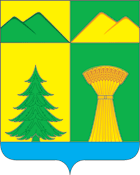 АДМИНИСТРАЦИЯ МУНИЦИПАЛЬНОГО РАЙОНА«УЛЁТОВСКИЙ РАЙОН»ЗАБАЙКАЛЬСКОГО КРАЯПОСТАНОВЛЕНИЕАДМИНИСТРАЦИЯ МУНИЦИПАЛЬНОГО РАЙОНА«УЛЁТОВСКИЙ РАЙОН»ЗАБАЙКАЛЬСКОГО КРАЯПОСТАНОВЛЕНИЕАДМИНИСТРАЦИЯ МУНИЦИПАЛЬНОГО РАЙОНА«УЛЁТОВСКИЙ РАЙОН»ЗАБАЙКАЛЬСКОГО КРАЯПОСТАНОВЛЕНИЕАДМИНИСТРАЦИЯ МУНИЦИПАЛЬНОГО РАЙОНА«УЛЁТОВСКИЙ РАЙОН»ЗАБАЙКАЛЬСКОГО КРАЯПОСТАНОВЛЕНИЕАДМИНИСТРАЦИЯ МУНИЦИПАЛЬНОГО РАЙОНА«УЛЁТОВСКИЙ РАЙОН»ЗАБАЙКАЛЬСКОГО КРАЯПОСТАНОВЛЕНИЕАДМИНИСТРАЦИЯ МУНИЦИПАЛЬНОГО РАЙОНА«УЛЁТОВСКИЙ РАЙОН»ЗАБАЙКАЛЬСКОГО КРАЯПОСТАНОВЛЕНИЕ«24» февраля 2022 года«24» февраля 2022 года«24» февраля 2022 года             № 55 /н             № 55 /нс.Улёты О проведении районного этапа Всероссийского конкурса юных чтецов  «Живая классика» в 2022 году О проведении районного этапа Всероссийского конкурса юных чтецов  «Живая классика» в 2022 году О проведении районного этапа Всероссийского конкурса юных чтецов  «Живая классика» в 2022 году О проведении районного этапа Всероссийского конкурса юных чтецов  «Живая классика» в 2022 годуПриложениек постановлению администрациимуниципального района«Улётовский район» Забайкальского краяот «24» февраля 2022 года № 55 /нПриложение 1к Положению о районном этапеВсероссийского конкурса юных чтецов«Живая классика» в 2022 годуПриложение 2к Положению о районном этапеВсероссийского конкурса юных чтецов«Живая классика» в 2022 годуПриложение 3к Положению о районном этапеВсероссийского конкурса юных чтецов«Живая классика» в 2022 году№Фамилия, Имя чтеца, автор, название произведенияКритерии оценкиКритерии оценкиКритерии оценкиКритерии оценкиКритерии оценкиВсего баллов№Фамилия, Имя чтеца, автор, название произведенияВыбор текста произведения (органичность исполняемого произведения чтецу, соответствие возрасту чтеца, выбор отрывка, качество текста произведения)Текст произведения должен быть издан в профессиональном издательстве тиражом не менее 2000 экз.Оценивается от 0 до 5 балловСпособность оказывать эстетическое, интеллектуальное и эмоциональное воздействие на слушателейСпособность оказывать эстетическое, интеллектуальное и эмоциональное воздействие на слушателейГрамотная речьДикция, расстановка логических ударений, паузВсего баллов№Фамилия, Имя чтеца, автор, название произведенияВыбор текста произведения (органичность исполняемого произведения чтецу, соответствие возрасту чтеца, выбор отрывка, качество текста произведения)Текст произведения должен быть издан в профессиональном издательстве тиражом не менее 2000 экз.Оценивается от 0 до 5 балловЧтецу удалось рассказать историю так, чтобы слушатель (член жюри) понял её.Оценивается от 0 до 5 балловЧтецу удалось эмоционально вовлечь слушателя (члена жюри): заставить задуматься, смеяться, сопереживать. Оценивается от 0 до 5 балловПравильная расстановка ударений и грамотное произношение слов (за исключением случаев, когда речевые ошибки являются особенностью речи героя произведения), оценивается от 0 до 5 балловВыразительность дикции, четкое произношение звуков в соответствии с фонетическими нормами языка оценивается от 0 до 5 балловВсего баллов12345